                                Lion Don Ward Legacy Scholarship 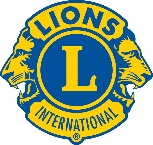                                                      Foothills Lions Club  Information provided with this application is confidential.  The Legacy Scholarship selection committee shall use the information solely for the purposes of awarding scholarships. Applications and other required information must be submitted to the Foothills Lions club any time in the current calendar year.  Submissions will be sent to Lion Tyler Bray, either by email: liontyler14@gmail.com or to PO Box 858 Black Diamond, Alberta T0L 0H0.  To qualify, applicants must: Satisfy entrance requirements at a post-secondary institution.Demonstrate leadership qualities.  Be recognized as an individual of honesty and integrity: and, display a commitment to his/her community through service work for youth groups, senior citizens, or non-profit organizations.   The DECISION of the selection committee is final.Date of application: _________________________  Application informationName__________________________________________ Date of Birth________________________Address: _______________________________________________City: ________________________Province________________________________   Postal code_________________________________Telephone home____________________ Cell_____________________Email_____________________ Educational institution last attended. Name_____________________________City_____________________Year_______________________Please Submit the following material with this application. A transcript of most recent Grade 12 marks from the educational institution last attended. Confirmation of acceptance from a post secondary institution (e.g. tuition receipt) and indicate the specific field, school or faculty into which you are enrolling.Letters of reference (maximum four) with a detailed summary of your (a) character, (b) leadership roles within the school, (c) involvement in extra-curricular activities at school, (d) involvement in organizations in the community at large, (e )  work experience, and, (f) special interests and hobbies,A one-page, self written letter expressing why you should receive this award.     